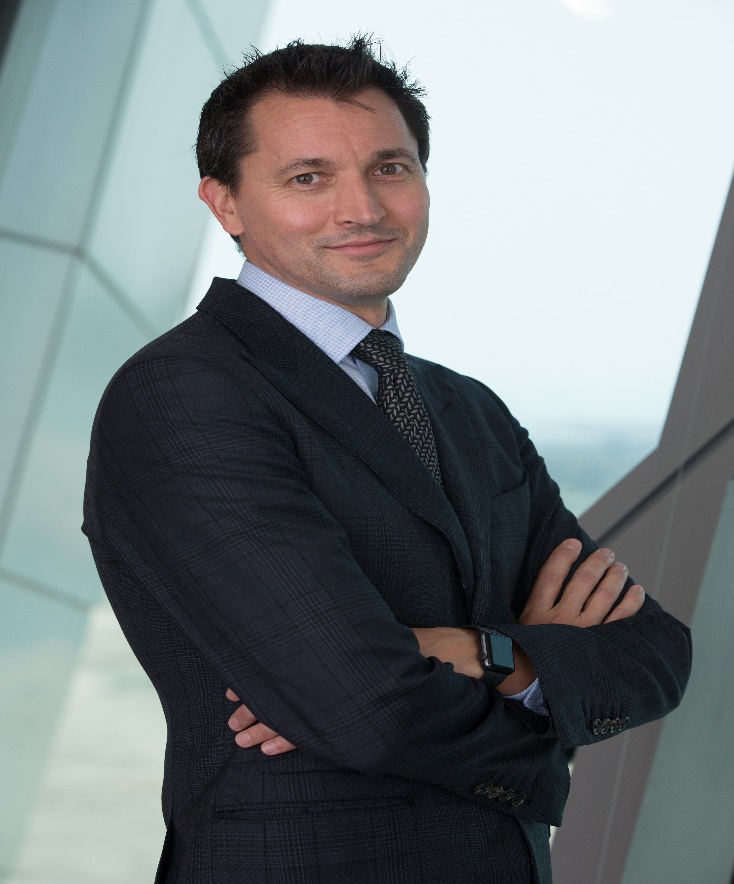 Chris Taylor, ACA, IDP-CCEO, Abu Dhabi Finance, a Mubadala Group CompanyFinancial Services leader with blue chip international and local banking expertiseInsead Alumni and Chartered Accountant with deep regulatory, risk management, strategy, technology and governance practical experience+971-55-8009781chrishuwtaylor@hotmail.co.ukhttp://linkedin.com/in/chris-taylor-69040712Representing GB Age-Group Team at Triathlon @ World Championship Events/ QUALIFICATIONSINSEAD2016 - 2017Certificate in Corporate GovernanceInstitute of Chartered Accountants in England and Wales (ICAEW)1995 – 1998 Chartered AccountantUniversity of Liverpool1991 – 1994 BA (Hons) GeographyAbu Dhabi Finance, a Mubadala Company, CEO2009 – PresentEight years of consecutive profitable performance and 4% YoY Loan Book growthInnovative Leader:Led the first true ‘AAA’ rated Resi-Mortgage Securitisation in the GCC;Successfully launched Diversification Strategy into SME lending;Drove E2E Digitisation and Cost: Income reduction through technology;Best Home Finance Product, Banker Middle East, 2013;Best Use of Technology Award, Middle East Banker, 2011.Client Focused Strategist:Client NPS Score consistently above 60;Ethos Service Olympian Award for Customer Service, 2017;UAE Presidents Award for Customer Experience, 2012.Personal Leadership:Daman Corporate Wellness Leadership Award, 2016;‘Great Place to Work’ Best SME Employer UAE, 2016;ICAEW Middle East Chartered Accountant of the Year, 2012.Governance Expert:Set up Board and Board Sub-Committee structures;Role Model NBFI Governance Structure within Mubadala Group;Rolled out Ethics & Compliance programsNational Bank of Fujairah, Interim CEO2007 – 2009Reported directly to Board of Directors;Led the Bank through the 2008 Great Financial Crisis;Core Banking System Implementation;Board Audit and Risk Committee Formation.Bank of America, Director of Operational Risk and Compliance2001 – 2007Responsible for Risk Management across European Retail Operations;European Risk Oversight of acquisition of MBNA bank;Responsible for implementation of FSA – Treat Customers Fairly and Basel Bank regulations;Risk and Governance oversight of start-up banks in Spain and IrelandDeloitte, External Audit Manager1995 - 2001Variety of Consulting, Advisory, and Audit engagements across a diverse portfolio of Clients in Europe/ COMPETENCIESLeadershipStrategyGovernance Risk ManagementTechnologyDeep Retail Banking technical experience across all products, specifically mortgages, credit cardsance